ERRATA SHEET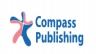 This sheet incorporates corrections to New Frontiers 4 Workbookand should be inserted therein before use.PageActivityReadsShould readDesign edit36Activity 2Look at the article on Smart Homes in the student book (p. 65). Read the information in the box and write it under the correct device. Look at the article Smart Home in the student book (p. 65). Read the information in the box and write it under the correct device.39Activity 1Read each sentence and circle whether it uses direct or indirect reported speech. Read each sentence and circle whether it uses direct or indirect speech.41Activity 4Write the indirect reported speech in direct reported speech. Then circle the correct question type. Write the indirect speech in direct speech. Then circle the correct question type.43Activity 2Read. Then underline the direct reported speech. Rewrite the speech as indirect reported speech. Read. Then underline the direct speech. Rewrite the speech as indirect speech.56Activity 1Read. Then choose Right, Wrong, Doesn’t sayRead. Then choose Right, Wrong, or Doesn’t say58Activity 2Read the circle the correct words. Then read the statements and circle true or false. Read and circle the correct words. Then read the statements and circle true or false.59Activity 3Circle the best words to complete the sentence. Circle the best words to complete the sentences.71Unit 10, Review. 11. He got an A+ in the exam. true false
2. She met her husband at a party. true false
3. He regrets getting a job in Hollywood. true false1. She got an A+ in the exam. true false
2. She met her husband at a party. true false
3. She regrets getting a job in Hollywood. true false"75Unit 3, Lesson Dmind v. to feel excited and pleased about something that is going to happenmind v. to be bothered by (something); to object to or dislike (something)76Unit 5, Lesson Arebuild n. rebuild v. 77Unit 5, Lesson Bgap v. gap n. 77Unit 5, Lesson Bplumber v. plumber n. 78Unit 7, Lesson Bso-so v. so-so adj. 79Unit 8, Lesson Dhomesick n. homesick adj. 80Unit 10, Lesson Dfrequently adj. frequently adv. 